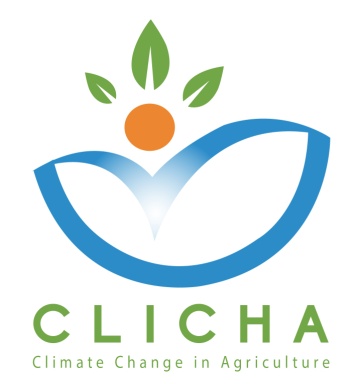 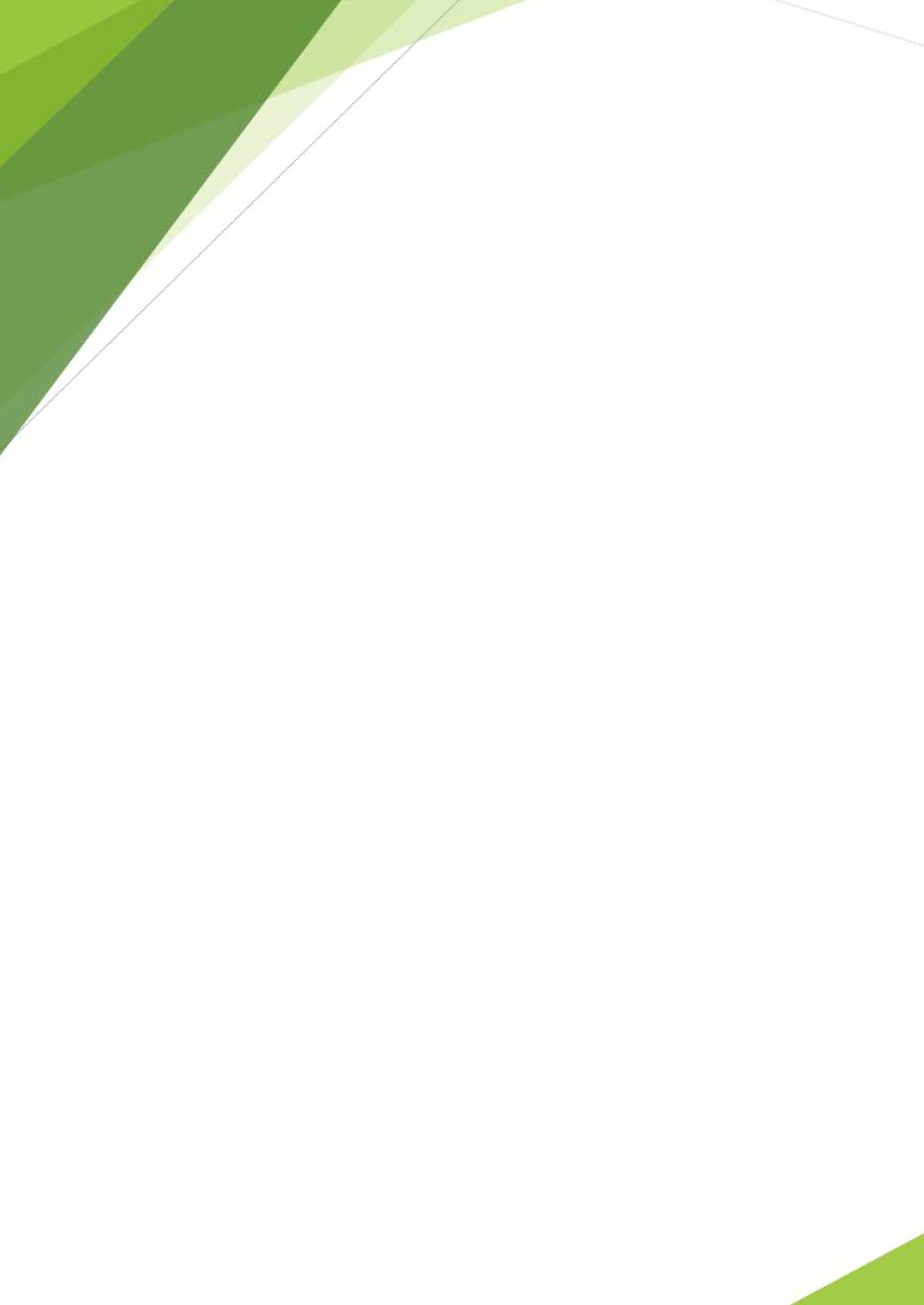 CLICHA Leaflet evaluationWP 3 – Quality AssuranceAUA and CRETHIDEVWP LeadersNovember, 2018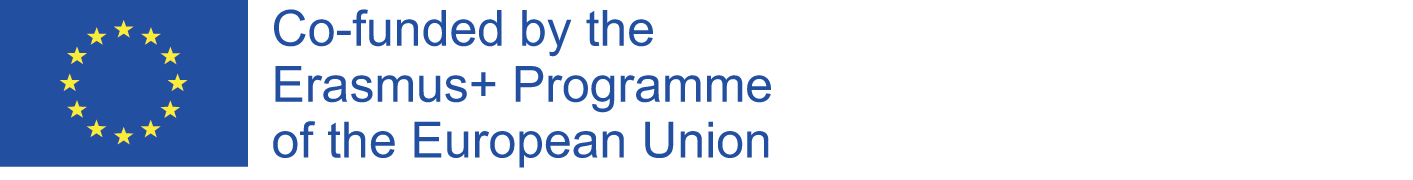 Document DataDeliverable: CLICHA LeafletWork Package No & Title: WP3 - Quality Assurance Work Package Leader: P1- AUA (Greece)Work Package Co-Leaders: P2 - CRETHIDEV (Greece)Partners involved: P3 National Centre for Scientific Research “Demokritos” (DEMOKRITOS) - (Greece), P4 University of Jendouba (UJ) - (Tunisia), P5 - The University of Carthage (UCAR) - (Tunisia), P6 - University of Sousse (US) - (Tunisia), P7 - The National Institute of Field Crops (INGC) - (Tunisia), P8 - Centre of Adaptation to Climate Changes (CACC) - (Tunisia), P9 - Latvia University of Life Sciences and Technologies (LLU) - (Latvia), P10 - Università degli Studi di Torino (UNITO) - (Italy)Distribution level: Partnership (Confidential)Reviewed by: Consortium Document Version: 1Status: DraftDocument HistoryDisclaimerThis project has been funded with the support of the Erasmus+ Programme of the European Union.The information and views set out in this publication are those of the author(s) and do not necessarily reflect the official opinion of the European Commission and/or the Education, Audiovisual and Culture Executive Agency. Neither the European Commission nor the Education, Audiovisual and Culture Executive Agency, not any person acting on the Commission’s behalf and/or the Education, Audio-visual and Culture Executive Agency’s behalf, may be held responsible for any use which may be made of the information contained therein.All rights are reserved. Reproduction is authorized, except for commercial purposes, provided the source is acknowledged.Copyright © CLICHA Consortium, 2017-2020Printed material – CLICHA LeafletThe purpose of the CLICHA leaflet is to present briefly the aims and the goals of the project as well as the participating organizations to ensure effective project visibility and increase the impact of the project.ParticipantsResults PresentationThe assessment was based on 5 leaflet proposals that CCAC presented. Partenrs were allowed to make multiple selections. In the Table below, the responses per proposal are show. Based on the responses, proposal #5 was selected as it was selected by 7 partnners. CommentsIn all proposals, there is a need for the map to zoom out, so that both Tunisia and Latvia appear in full Mentioning of www.clicha.eu for further details Same use of capitalization under the headline CONSORTIUM for all countries-partnersIn all proposals I found mistakes in the name of our University – The name is Latvia University of Life Sciences and Technologies. Also in all proposals in the map of Latvia you draw the border (in blue) of region – there is wrong region – LUA is situated in Zemgale region, not in Vidzeme region. In proposal No 5 in the map there is not Latvia !Quelques propositions:Au niveau du consortium: espace après les tirets et les premières lettres des organismes en majuscule: exemple University of Jendouba, Higher School,...Je préfère la 4 ème proposition comme design mais le texte contient comme toutes les autres propositions quelques erreurs d'écriture des noms.Conclusions and RecommendationsThe comments and suggestions made through the google drive as well as through the exchange of emails between partners and the CCAC team, who were responsible for the development of the leaflet, were incorporated in the final design of the leaflet. VersionDateAuthor/OrganizationChanges0.130/11/2018CRETHIDEV - AUAFirst DraftPARTNERSNumber  of participantsP1- AUA 2P2 - CRETHIDEV 1P4 University of Jendouba (UJ)3P5 - The University of Carthage (UCAR)2P6 - University of Sousse (US): 1P8 - Centre of Adaptation to Climate Changes (CACC)2P9 - Latvia University of Life Sciences and Technologies (LLU)1P10 - Università degli Studi di Torino (UNITO)2Total: 14proposal 1proposal 2proposal 3proposal 4proposal 5XXXXXXXXXXXXXXXX